SOP Tes Kepribadian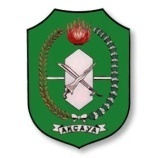 PEMERINTAH PROVINSI KALIMANTAN BARATRUMAH SAKIT JIWA DAERAH SUNGAI BANGKONGPROVINSI KALIMANTAN BARATNomor SOP060/TU.00.01.2.3631/2020PEMERINTAH PROVINSI KALIMANTAN BARATRUMAH SAKIT JIWA DAERAH SUNGAI BANGKONGPROVINSI KALIMANTAN BARATTanggal Pembuatan06 September  2020PEMERINTAH PROVINSI KALIMANTAN BARATRUMAH SAKIT JIWA DAERAH SUNGAI BANGKONGPROVINSI KALIMANTAN BARATTanggal RevisiPEMERINTAH PROVINSI KALIMANTAN BARATRUMAH SAKIT JIWA DAERAH SUNGAI BANGKONGPROVINSI KALIMANTAN BARATTanggal Efektif02 Oktober  2020PEMERINTAH PROVINSI KALIMANTAN BARATRUMAH SAKIT JIWA DAERAH SUNGAI BANGKONGPROVINSI KALIMANTAN BARATDisahkan olehDirektur Rumah Sakit Jiwa Daerah Sungai BangkongProvinsi Kalimantan Barat,dr. Batara Hendra Putra SianiparPembinaNIP. 197606132006041012SUB BAGIAN PELAYANAN MEDIKNama SOPTes KepribadianDASAR HUKUMKUALIFIKASI PELAKSANAUU Kesehatan No. 36 tahun 2009 tentang kesehatan.UU tentang Rumah Sakit No.44/PsikologSarjana PsikologiKETERKAITANPERALATAN/PERLENGKAPANSOP IntelgensiUkuran ruangan 2 x 2 m dan 1 meja 2 kursi (Tes individual), 7 x 6 m dan 1 meja 1 kursi beserta 20 kursi lipat (Tes Klasikal max.20 orang), kedap suara, papan tulis, lampu penerangan yang cukup, sirkulasi udara yang baik, buku status pasien, alat tulis, kertas, buku soal tes, lembar jawaban tes, tisu, tempat sampah. PERINGATANPENCATATAN DAN PENDATAANPelayanan benar-benar sesuai SOP untuk menghindari kesalahan.Regritasi klienNO.AKTIVITASMUTU BAKUMUTU BAKUMUTU BAKUMUTU BAKUMUTU BAKUMUTU BAKUNO.AKTIVITASTerapis/PerawatPsikologKasirPersyaratan/ kelengkapanWaktuOutput123456781Mempersilahkan klien  duduk2Mengucapkan salam3Memperkenalkan diri4Menjelaskan tentang nama kegiatan (Tes Kepribadian), peraturan yang harus dipatuhi, serta lama waktu pengerjaan5 menitKlien mengetahui jenis tes yang dilakukan,batasan waktu dan tujuan tes.5Membagikan alat tulis kepada klienPensil/Pulpen5 menit6Membagikan lembar kerja TesLembar Kerja5 menitMendapatkan lembar kerja7Meminta klien untuk menuliskan identitas terlebih dahuluLembar Kerja5  menit8Menjelaskan tentang petunjuk pengisian lembar kerja TesLembar Kerja10 menitKlien memahami petunjuk pengerjaan tes9Memastikan semua klien sudah memahami petunjuk pengisian lembar kerja TesLembar Kerja5  menit10Meminta klien untuk mulai mengerjakan tugasLembar Kerja/ Soal5 – 10  menit11Mengumpulkan lembar kerja tes yang ada pada klien jika klien sudah selesai mengerjakan5 menit12Mengumpulkan alat tulis yang digunakan klien5 menit13Menyampaikan bahwa kegiatan (Tes Kepribadian) telah selesai, mengucapkan terimakasih kepada klien atas partisipasinya, serta memberitahukan kapan laporan hasil tes dapat diterima dan dijelaskan.5 menit14Mengucapkan salam perpisahan15Klien malakukan pembayaran di kasirLembar KwitansiKlien mendapatkan bukti pembayaran16Psikolog mendapatkan kwitansi dari kasir